Дидактическое математическое пособие «Весёлый счет»Разработала воспитатель Елькина Е.Г
Цели и задачи пособия: формирование и закрепление элементарных математических навыков: представления о порядковом и количественном счете, сопоставление количества предметов и условным обозначением цифрой, выполнение математических действий сложения и вычитания в пределах 10, сравнения; развитие мыслительных операций сравнения, анализа и синтеза; развитие пространственных представлений; произвольного внимания, памяти, логического мышления; развитие мелкой моторики; формирование навыков аккуратности, бережного отношения к игровому материалу (занятие закончилось – убери все на место, разложи карточки в папку). Пособие изготовлено из безопасных материалов: ткани, картона, шнурков с бусинами, декоративных камней, в виде папки-тренажера.Папка-тренажер для выполнения заданий и хранения карточек, на шнурках бусины для счета, под сеточкой декоративные камушки для закрепления пространственных представлений.
2 набора карточек с изображением цифр от 0 до 9 и числа 10 (всего 22 карточки);  набор карточек с изображением картинок, обозначающих то или иное количество предметов (10 карточек); набор карточек с изображением математических знаков (5 карточек).Общее количество карточек – 37. Наборы карточек для удобства имеют разный цвет.  Примерный перечень игр и заданий:Выложи прямой (обратный) счет;Положи такую цифру, сколько предметов изображено на синей карточке;Сравни числа «больше, меньше  или равно»;Выложи и реши задачку;Перемести влево(вправо) 3,4,5 и т. д. камушков. Раздать детям карточки, игра «Ну-ка цифры встаньте в ряд»И т.д.Сложность игр и заданий зависит от возраста и развития детей.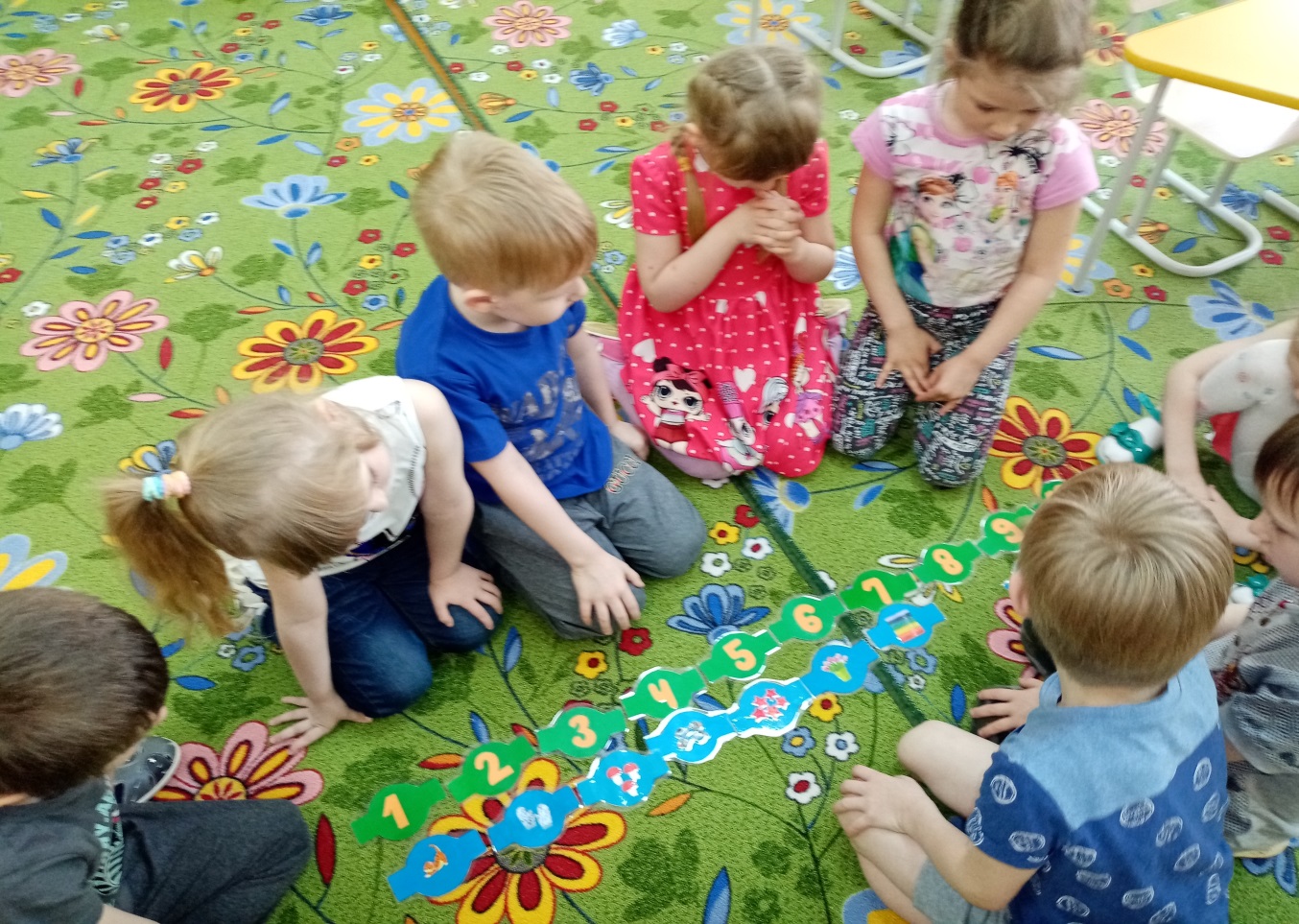 